KURS POSLOVNI EXCEL IZVEŠTAJ SA  DODELE SERTIFIKATAU ponedeljak, 02.07.2018. godine, u prostorijama Visoke poslovne škole strukovnih studija u Novom Sadu, održana je svečana dodela sertifikata polaznicima kursa POSLOVNI EXCEL.Kurs je realizovan u organizaciji Visoke poslovne škole strukovnih studija u Novom Sadu u trajanju od šest nedelja od 07.05.2018. do 13.06.2018.Cilj kursa je upoznavanje polaznika sa osnovnim i naprednim tehnikama u Excel-u, kako bi efikasno i s lakoćom rešavali različite radne zadatke, kao što su i izračunavanja, pretrage analize i izveštavanja. Akcenat je bio na rešavanju praktičnih zadataka.Kurs je pohađalo pet polaznika, koji su izrazili zadovoljstvo pruženom obukom, atmosferom i izrazili želju za daljim usavršavanjem.Visoka poslovna škola strukovnih studija u Novom Sadu će i u narednom periodu organizovati obuku polaznika. Dodatne informacije se mogu naći na zvaničnom sajtu Škole na linku http://www.vps.ns.ac.rs/studije/kursevi/kurs-poslovni-excel/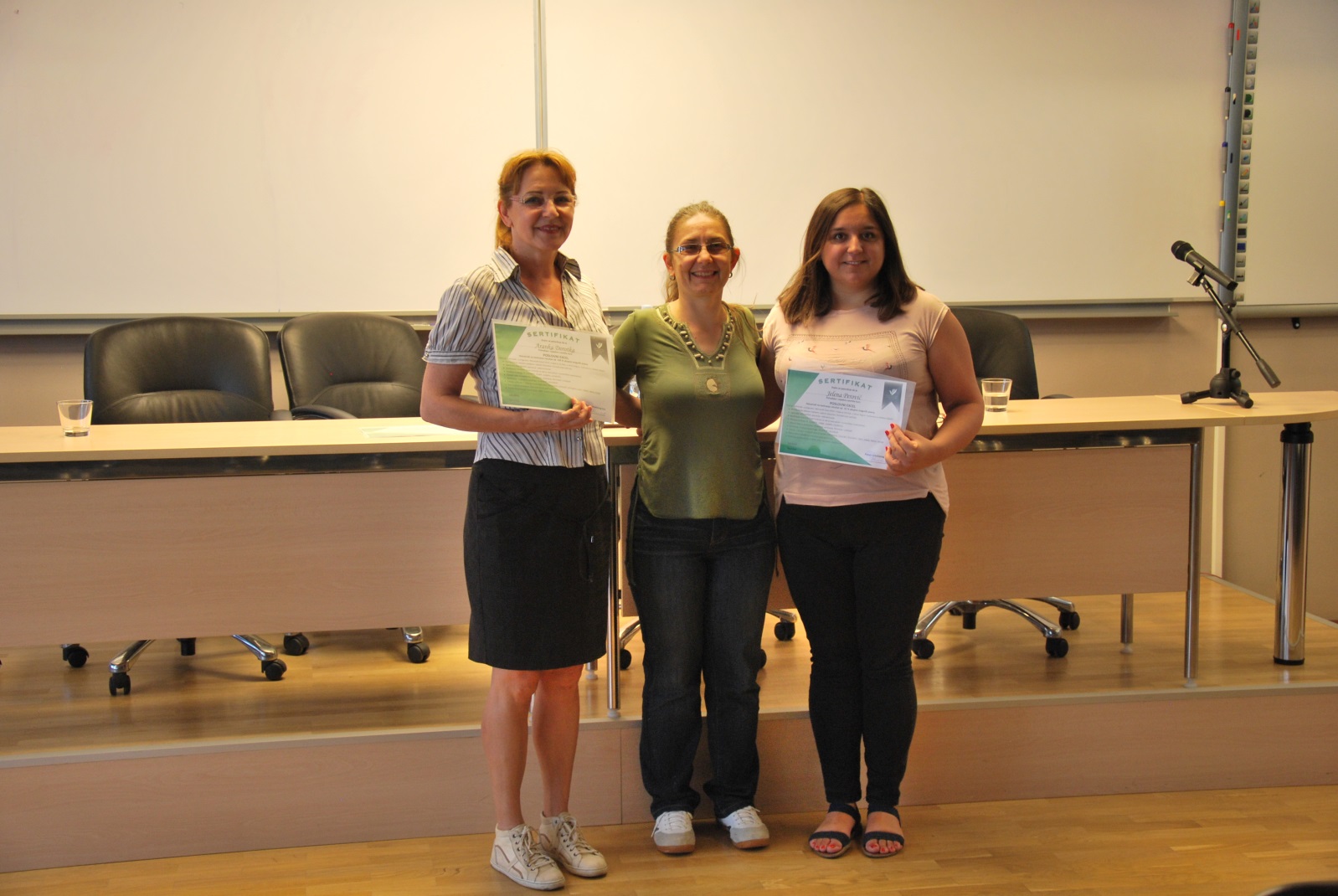 